BTS Aftercare Programs Registration 2022-2023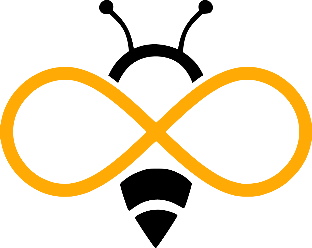 Please check services needed:Weekly _____ Beforecare or _____ AftercareApproximate Pick-up time: ____________Beforecare (7:30-8:30) only on certain days (Circle days below)M  T  W  TH  FAftercare (2:30-5:30) only on certain days (Circle days below)M  T  W  TH  F    Approximate Pick-up time: ____________Child’s name: ___________________________________________ Starting Date:  ________________________Classroom Teacher’s name: __________________________________ Age: ____________________________Who the Child Lives With:  Both parents ______  Mom ______  Dad ______  Other ______Name of Primary Parent/Guardian: ______________________ Home Phone: __________________________Address: _______________________________________________ Cell Phone: ____________________________City, State, ZIP: _________________________________________Work Place: ____________________________________________ Work Phone: ___________________________Name of Other Parent/Guardian: _______________________ Home Phone: ___________________________Address: _______________________________________________ Cell Phone: _____________________________City, State, ZIP: _________________________________________ Work Place: ____________________________________________ Work Phone: ____________________________Emergency Contact:Name: _________________________________________________ Phone: _________________________________Family Doctor’s name: __________________________________ Phone: _________________________________Child’s medical concerns we should be aware of (conditions or allergies):____________________________________________________________________________________________________________________________________________________________________________________________________Names of persons other than parents to whom your child may be released:Name: ________________________ Relationship: ________________ Phone: ______________________________Name: ________________________ Relationship: ________________ Phone: ______________________________   By signing below, I hereby agree to abide by the terms and conditions of the program. Any checks returned for insufficient funds will be charged a $35 return check fee.Signature: __________________________________________ Print Name _______________________________Beyond the Spectrum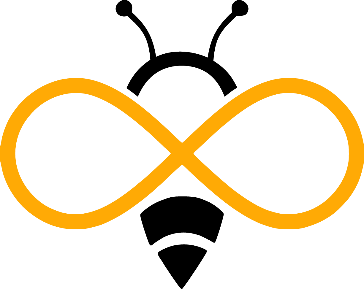 7333 International PlaceSarasota, Florida 34240Credit Card Authorization Form for AftercareMastercard: _____ Visa: _____ American Express _____Name on Card: _________________________________________________________________________Card Number: __________________________________________________________________________Billing Zip Code: _________________________________________ Exp. Date: _____________________Amount: ______________________________________________ 3 Digit Code: ____________________Telephone Number: _____________________________________________________________________Email: ___________________________________________________________________________________Payment for: ____________________________________________________________________________Date: ___________________________________________________________________________________Recurring Payment PlanI authorize BTS to charge my credit card Every Monday for the previous week of aftercare charges. Signature: ______________________________________________________________________________Registration Paid Date: ________________________Beyond the Spectrum Beforecare/Aftercare Hours and Rates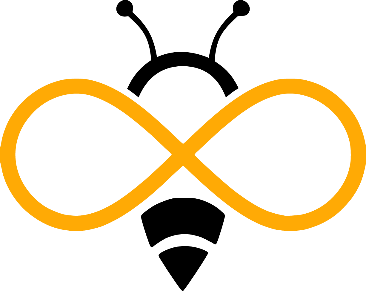 Registration fee: $50.00Beforecare scheduled Daily: $12.00Beforecare scheduled Weekly: $40.00Aftercare scheduled Hourly: $12.00 per hourAftercare scheduled Weekly: $125 per weekWe ask that all Beforecare/Aftercare is scheduled one week prior so we can adequately schedule staff. Thank you!Beyond the Spectrum Aftercare Policies and ProceduresStudents are required to have a snack packed each day. During this time, they will do homework, work on social skills, and go to recess.Families must have a credit card on file for Aftercare charges. This will be billed the following Monday of every week in which Aftercare is utilized.Aftercare staff is limited for behavior support. Any student that requires behavior support beyond our staffing will not be able to attend.Students must be signed out by a person that is on their authorized pick-up list form.Late pick-up fees will be enforced. After 3 late pick-ups, your child will be dismissed from the program.If Beforecare/Aftercare payments are delinquent by 2 weeks, the student will not be allowed to attend until payments are caught up.If any school out-of-pocket payments are not current, your student will be unable to attend until payments are caught up.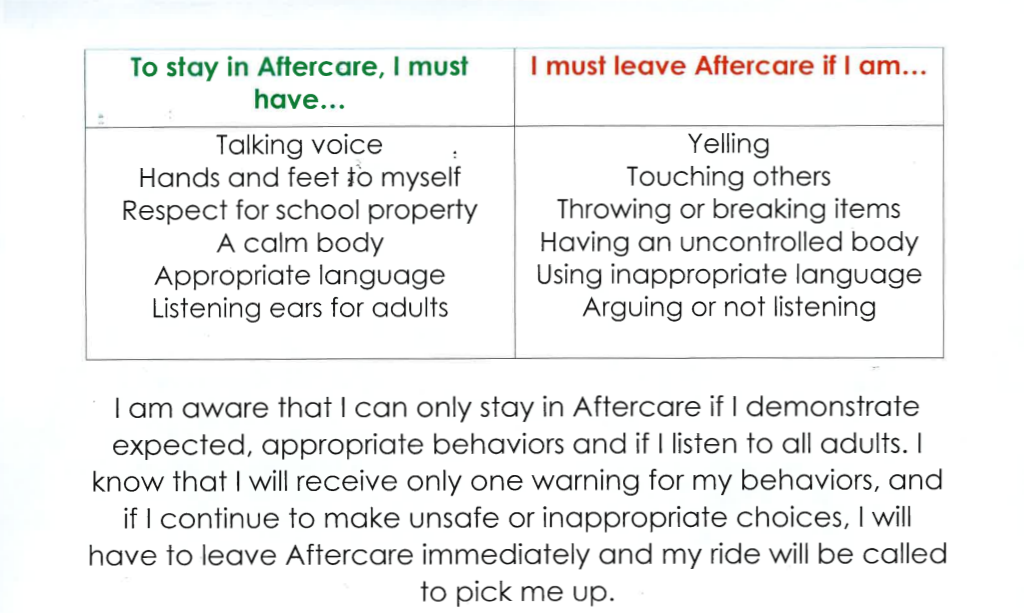 